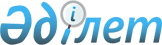 О внесении изменений в Решение Комиссии Таможенного союза от 20 сентября 2010 г. № 378Решение Коллегии Евразийской экономической комиссии от 30 октября 2018 года № 176
      В соответствии с пунктом 2 статьи 8 Таможенного кодекса Евразийского экономического союза Коллегия Евразийской экономической комиссии решила: 
      1. Внести в Решение Комиссии Таможенного союза от 20 сентября 2010 г. № 378 "О классификаторах, используемых для заполнения таможенных документов" изменения согласно приложению.  
      2. Настоящее Решение вступает в силу по истечении 30 календарных дней с даты его официального опубликования.  
      Положения, предусмотренные подпунктом "б" пункта 1 изменений (приложение к настоящему Решению), распространяются на правоотношения, возникшие с 1 января 2018 г.  ИЗМЕНЕНИЯ, 
вносимые в Решение Комиссии Таможенного союза от 20 сентября 2010 г. № 378 
      1. В подразделе 1.1 классификатора льгот по уплате таможенных платежей (Приложение 7): 
      а) позицию с кодом ВС дополнить словами ", и в отношении гражданских пассажирских самолетов подсубпозиции 8802 40 003 5 ТН ВЭД ЕАЭС, ввозимых в период с 1 января 2024 г. по 31 декабря 2025 г. включительно на таможенную территорию Евразийского экономического союза в указанных целях"; 
      б) после позиции с кодом АС дополнить позицией следующего содержания: 
      в) в позиции с кодом НП цифры "2017" заменить цифрами "2018".
      2. В классификаторе видов документов и сведений (Приложение 8):
      а) раздел 1 после позиции с кодом 01061 дополнить позицией следующего содержания:
      б) раздел 7 дополнить позицией следующего содержания: 
      в) раздел 8 после позиции с кодом 08036 дополнить позицией следующего содержания:
      г) в разделе 11 в позиции с кодом 11002 слово "декларанта" исключить. 
      3. В классификаторе особенностей уплаты таможенных и иных платежей, взимание которых возложено на таможенные органы (Приложение 10), в позиции с кодом ВВ слова "частичном условном освобождении от уплаты" заменить словами "частичной уплате".
      4. В классификаторе стран мира (Приложение 22):
      а) позицию с кодом ВО изложить в следующей редакции:
      б) позицию с кодом FM изложить в следующей редакции:
      в) позицию с кодом IR изложить в следующей редакции:
      г) позицию с кодом KG изложить в следующей редакции:
      д) позицию с кодом КР изложить в следующей редакции:
      е) позицию с кодом MF изложить в следующей редакции:
      ж) позицию с кодом TM изложить в следующей редакции:
      з) позиции с кодами VE, VG и VI изложить в следующей редакции:
					© 2012. РГП на ПХВ «Институт законодательства и правовой информации Республики Казахстан» Министерства юстиции Республики Казахстан
				
      Председатель Коллегии 
Евразийской экономической комиссии

Т. Саркисян 
ПРИЛОЖЕНИЕ 
к Решению Коллегии 
Евразийской экономической 
комиссии 
от 30 октября 2018 г. № 176 
"Освобождение от уплаты ввозной таможенной пошлины в отношении товаров, за исключением подакцизных, ввозимых в период с 1 января 2018 г. по 30 июня 2019 г. включительно в целях подготовки и проведения II Европейских игр 2019 года в Республике Беларусь 
ЕИ";
"01065
Заключение (разрешительный документ) на ввоз средств защиты растений и других стойких органических загрязнителей, подлежащих использованию в исследованиях лабораторного масштаба, а также в качестве эталонного стандарта"; 
"07040
Сертификат обеспечения исполнения обязанности по уплате таможенных пошлин, налогов"; 
"08037
Документы, подтверждающие статус товаров Евразийского экономического союза, перевозимых с территории свободной (специальной, особой) экономической зоны на остальную часть таможенной территории Евразийского экономического союза через территории государств, не являющихся членами Евразийского экономического союза, и (или) морем, предусмотренные Решением Коллегии Евразийской экономической комиссии от 7 ноября 2017 г. № 139"; 
"ВО
БОЛИВИЯ (МНОГОНАЦИОНАЛЬНОЕ ГОСУДАРСТВО)";
"FM
МИКРОНЕЗИЯ (ФЕДЕРАТИВНЫЕ ШТАТЫ)";
"IR
ИРАН (ИСЛАМСКАЯ РЕСПУБЛИКА)";
"KG
КЫРГЫЗСТАН";
"КР
КОРЕЯ (НАРОДНО-ДЕМОКРАТИЧ. РЕСПУБЛИКА)";
"MF
СЕН-МАРТЕН (ФРАНЦУЗСКАЯ ЧАСТЬ)";
"TM
ТУРКМЕНИСТАН";
"VE
ВЕНЕСУЭЛА (БОЛИВАРИАНСКАЯ РЕСПУБЛИКА)
VG
ВИРГИНСКИЕ ОСТРОВА (БРИТАНСКИЕ)
VI
ВИРГИНСКИЕ ОСТРОВА (США)".